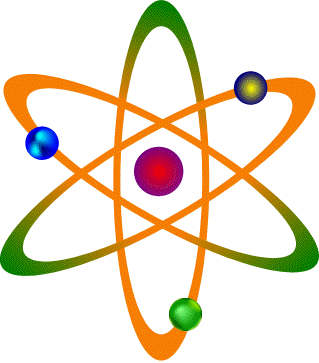 SKLÁDÁNÍ SILJméno:Třída:Datum:1. Kočka působí na koberec každou tlapou silou 7,15 N. Jaká je hmotnost kočky?1. Kočka působí na koberec každou tlapou silou 7,15 N. Jaká je hmotnost kočky?1. Kočka působí na koberec každou tlapou silou 7,15 N. Jaká je hmotnost kočky?2. Při přetahování lana táhlo družstvo červených silou 1 100 N, družstvo žlutých silou 1 350 N. Jaká byla výsledná síla? Které družstvo vyhrálo?2. Při přetahování lana táhlo družstvo červených silou 1 100 N, družstvo žlutých silou 1 350 N. Jaká byla výsledná síla? Které družstvo vyhrálo?2. Při přetahování lana táhlo družstvo červených silou 1 100 N, družstvo žlutých silou 1 350 N. Jaká byla výsledná síla? Které družstvo vyhrálo?3. Na těleso působí současně pět sil. Urči velikost a směr výsledné silyF1 = 125 N (→), F2 = 1 455 N (←), F3 = 262 N (→), F4 = 29 N (←),F5 = 578 N (→).3. Na těleso působí současně pět sil. Urči velikost a směr výsledné silyF1 = 125 N (→), F2 = 1 455 N (←), F3 = 262 N (→), F4 = 29 N (←),F5 = 578 N (→).3. Na těleso působí současně pět sil. Urči velikost a směr výsledné silyF1 = 125 N (→), F2 = 1 455 N (←), F3 = 262 N (→), F4 = 29 N (←),F5 = 578 N (→).4. V každém řádku tabulky jsou uvedeny dvě síly, které máte složit. Síly leží v jedné přímce. Je uvedena jejich velikost a směr. Do posledních dvou sloupců zapište velikost výslednice a její směr.4. V každém řádku tabulky jsou uvedeny dvě síly, které máte složit. Síly leží v jedné přímce. Je uvedena jejich velikost a směr. Do posledních dvou sloupců zapište velikost výslednice a její směr.4. V každém řádku tabulky jsou uvedeny dvě síly, které máte složit. Síly leží v jedné přímce. Je uvedena jejich velikost a směr. Do posledních dvou sloupců zapište velikost výslednice a její směr.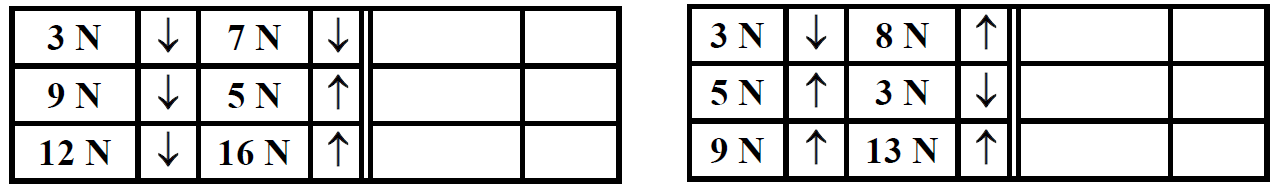 5. Jaká je výsledná síla na provaz, tahá-li za něj Matěj silou 600 N a Karel 850 N. Oba tahají stejným směrem. Vyřeš početně i graficky.5. Jaká je výsledná síla na provaz, tahá-li za něj Matěj silou 600 N a Karel 850 N. Oba tahají stejným směrem. Vyřeš početně i graficky.5. Jaká je výsledná síla na provaz, tahá-li za něj Matěj silou 600 N a Karel 850 N. Oba tahají stejným směrem. Vyřeš početně i graficky.6. Na obrázku je nakreslena síla. Znázorni: a) sílu, která je s ní v rovnováze, b) sílu, která má dvojnásobnou velikost a opačný směr, c) sílu o poloviční velikosti a stejného směru. (délka úsečky 3 cm)6. Na obrázku je nakreslena síla. Znázorni: a) sílu, která je s ní v rovnováze, b) sílu, která má dvojnásobnou velikost a opačný směr, c) sílu o poloviční velikosti a stejného směru. (délka úsečky 3 cm)6. Na obrázku je nakreslena síla. Znázorni: a) sílu, která je s ní v rovnováze, b) sílu, která má dvojnásobnou velikost a opačný směr, c) sílu o poloviční velikosti a stejného směru. (délka úsečky 3 cm)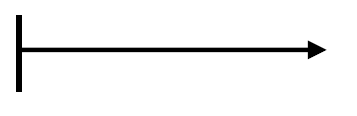 